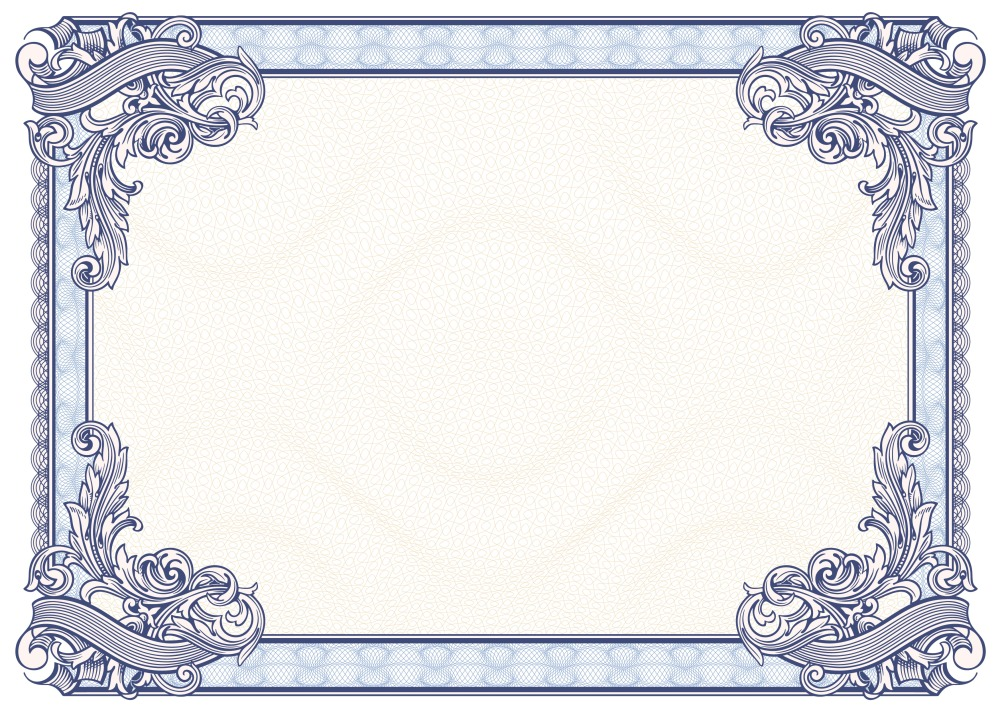 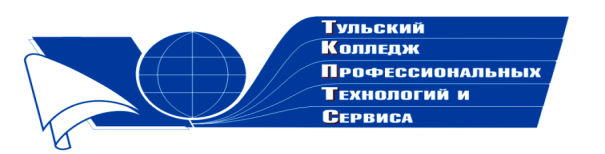 Государственное профессиональное образовательное учреждение  Тульской области «Тульский колледж профессиональных технологий и сервиса»ДипломНаграждаетсяЕсина Марина Владимировна,Крисань Олеся Николаевна,Смальцева Марина Николаевназанявшие  3 место  в общероссийском заочном конкурсе «Коллекция педагогического мастерства и творчества» в номинации «Воспитательный потенциал внеклассного мероприятия» Тема: «День памяти о россиянах, исполняющих служебный долг за пределами Отечества»   Директор ГПОУ ТО       «ТКПТС»                                     С.С. Курдюмов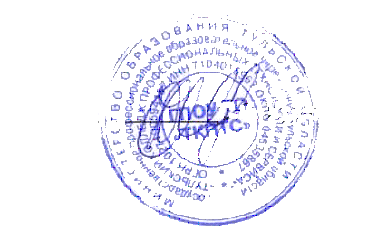 2018год 